SCHOOLJAARPLAN 2021 – 2022                          +STAPPENPLAN &
BESTEDING
NPO-GELDEN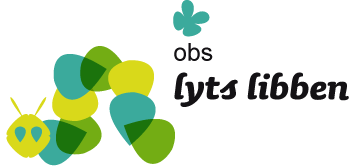 Berlikum18OMFormulier toestemming schooljaarplan 2021 - 2022School						o.b.s. Lyts LibbenAdres						Ds. Eyck van Heslingastrjitte 1Postcode en plaats				9041 EG  BerlikumDe MR van o.b.s. Lyts Libben stemt in met de schooljaarplan van 1 augustus  2021t/m 31 juli 2022Namens de MR:					Plaats						BerlikumDatum vaststelling				1-7-2021	Functie						voorzitter Naam						J. SmitsHandtekeningHet bevoegd gezag van o.b.s. Lyts Libben stemt in met de schooljaarplan van 1 augustus  2021t/m 31 juli 2022Namens het bevoegd gezag:Plaats						StiensDatum vaststelling				1-7-2021Functie						bestuurderNaam	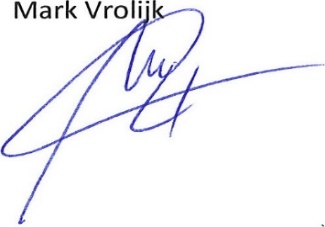 Handtekening		NPO 
o.b.s. Lyts Libben
BerlikumNationaal Programma Onderwijs (NPO)De coronacrisis heeft een grote impact op leerlingen en scholen. Tijdens de coronaperiode is gedurende langere tijd onderwijs op afstand gegeven. De crisis heeft veel van het onderwijspersoneel gevraagd en de verschillen tussen leerlingen zijn vergroot. Sommige leerlingen hebben een leervertraging opgelopen, een verminderde motivatie of hebben juist een ontwikkelingsspurt gemaakt. Ook kan de coronaperiode van invloed zijn geweest op het sociaal emotioneel welbevinden van de leerlingen. Het ministerie van OCW heeft in het voorjaar van 2021 € 8,5 miljard beschikbaar gesteld voor het onderwijs om de gevolgen van de coronaperiode voor de kinderen zo goed mogelijk op te vangen. Met het Nationaal Programma Onderwijs worden scholen 2 jaar ondersteund om met de gevolgen van de crisis om te gaan door het toekennen van extra geld. Voor het schooljaar 2021-2022 is een bedrag van minimaal € 700,00 per leerling beschikbaar gesteld. De middelen die beschikbaar worden gesteld, moeten ten gunste komen aan de leerlingen op de scholen. Schoolscan 
Iedere school maakt een schoolscan volgens het stappenplan van. Hierin brengt de school in kaart wat de brede impact van corona is geweest op leerlingen, welke behoeften scholen en partners als gevolg daarvan hebben en kiest de school uit (bewezen effectieve) interventies en/of een kenniscommunity van de menukaart die passend zijn bij de behoeften die in kaart zijn gebracht.Voor u ligt het schoolprogramma NPO-gelden o.b.s. Lyts Libben in Berlikum waarin bovenstaande is beschreven.  
De schoolscan verloopt volgens een stappenplan om zicht te krijgen op:VertragingVersnellingOntstane of verergerde problematiek Fase A. 	In beeld brengen van de brede impact van corona op leerlingenDomeinen concretiserenBeschikbare gegevens inventariserenOntbrekende gegevens verzamelenAnalyserenVerklaringen, gevolgen en conclusiesFase B:	In beeld brengen van de mogelijkheden en behoeften van de school en partnersConclusies bespreken en delenBehoeften en mogelijkheden van school en partners in beeld brengenFase C:	Vooruitblik naar menukaart en schoolprogrammaKeuze uit het keuzemenu en opstellen schoolprogramma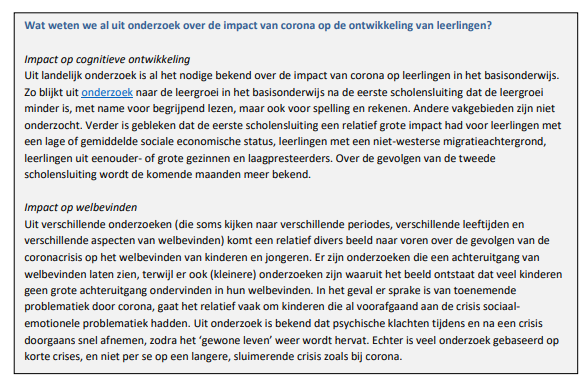 Het thuisonderwijs a.g.v. corona vergroot de bestaande problemen die we al veel langer signaleren en zichtbaar zijnHet Nationaal Programma Onderwijs zorgt voor herstel/versnellen en inloop van de achterstanden maar is niet genoeg voor een structurele verbetering van het onderwijs
Er liggen kansen voor een duurzame verbeteringenSchoolprogramma o.b.s. Lyts LibbenAnalyse
De analyse van de schoolscan o.b.s. Lyts Libben Berlikum omvat:De cognitieve ontwikkeling van haar leerlingenDe sociaal-emotionele ontwikkeling en het welbevinden van haar leerlingenStappenplanDomein concretiserenCognitieve ontwikkeling
Op o.b.s. Lyts Libben focussen we ons op de basis- en zaakvakken voor het in beeld brengen van ontwikkeling van onze leerlingen. De basisvakken zijn:Lezen: technisch en begrijpend lezenRekenen & WiskundeSpellingAardrijkskunde, Geschiedenis, Natuur & TechniekSociaal-emotionele ontwikkeling
Daarnaast focussen we ons op de sociaal- emotionele ontwikkeling en het welbevinden van onze leerlingen
Beschikbare gegevens inventariserenA. Cognitieve ontwikkeling
De cognitieve ontwikkeling brengen we via de PDCA-cyclus in kaart middels:De resultaten van de CITO M-toetsing van maart 2021Diepte-analyse van de M-toetsing CITO van maart 2021 De evaluaties van de blokplanningenInput leerlingengesprekkenInput oudergesprekkenObservatiesGroeps-/leerlingbesprekingAnalyse OPP/HP/GPLeerlingenbesprekingen in het MDOB. Sociaal-emotionele ontwikkeling
De sociaal-emotionele ontwikkeling brengen we via de PDCA-cyclus in kaart middels:VISEON Tevredenheids- en veiligheidsonderzoek leerlingen groep 6/7/8 van april 2021De Vreedzame SchoolInput leerlingengesprekkenInput oudergesprekkenObservatiesGroeps-/leerlingbesprekingAnalyse OPP/HP/GPLeerlingenbesprekingen in het MDOSchoolontwikkeling
De gehele schoolontwikkeling brengen we via de PDCA-cyclus in kaart middels:Het schoolontwikkelgesprek: 
In het schoolontwikkelgesprek verantwoorden we ons onderwijs richting ELAN op de hoofdthema’s: 
- Betekenis voor de omgeving
- Onderwijskwaliteit
- Personeel
- Passend OnderwijsTeambesprekingen: Op teamniveau evalueren we de kwaliteit van ons onderwijs. De cognitieve ontwikkeling (A) en de resultaten van de sociale-emotionele ontwikkeling (B), evalueren we 2x per jaar met het team in de opbrengstenvergaderingen. De resultaten van CITO en Viseon staan hierin centraal.De veiligheid- en tevredenheidsonderzoeken evalueren we jaarlijks met het team en de MR.
Tevens delen we deze informatie met ouders en is deze zichtbaar op onze site van Scholen op de kaart/Vensters PO.Ontbrekende gegevens verzamelenOp o.b.s. Lyts Libben staat de PDCA-cyclus centraal:dagelijks: 			dag-/weekplanning volgens de PDCA-cyclus 4 zorgcyclussen per jaar: 	blokplanning per cyclus gebaseerd op de PDCA-cyclusPDCA-cyclusP	dag-/weekplanning/blokplanning waarin deD	doelen staan beschrevenC	check methode/blokplanning/CITO toetsing 2x per jaar D	Analyse – stap 4In het schoolprogramma NPO gelden o.b.s. Lyts Libben evalueren we de Midden-toetsing van CITO maart 2021 voor het opstellen van het plan van aanpak. We voeren de scan uit en brengen in kaart welke problemen en behoeftes er zijn bij de leerlingen en onze school. Zie verder:
2A:	cognitieve ontwikkeling
2B:	sociaal-emotionele ontwikkelingAnalyserenBij de analyse, volgens de PDCA-cyclus, stellen we de pedagogische driehoek, die iedere dag centraal staat in ons onderwijs, centraal. In deze driehoek ligt de focus op de leerling, de leerkracht en de ouders om de ontwikkeling van het kind zo optimaal te laten verlopen. 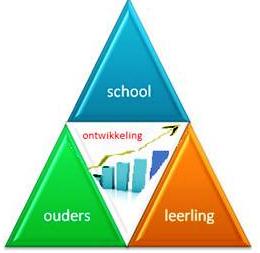 In het nationaal schoolprogramma van o.b.s. Lyts Libben analyseren we de opvallendheden en de mogelijke verklaringen op het niveau van: het kind, de leerklacht en de ouder(s).In onderstaande tabel vindt u een beschrijving van de onderdelen, n.a.v. de analyse van de beschikbare gegevens (stap 3) van het thuisonderwijs a.g.v. COVID-19, die als opvallend en als mogelijke verklaring naar voren komen in onze analyses.Stap 5: Conclusies & gevolgenVanuit de opvallendheden en mogelijke verklaringen in stap 4 formuleren we de gevolgen en conclusies t.a.v. de cognitieve ontwikkeling (basisvakken & zaakvakken) en de sociaal-emotioneel ontwikkeling. Daarna geven we een verklaring achteraf die we n.a.v. de analyse hebben vastgesteld.A. Cognitieve ontwikkeling 
De gevolgen en verklaringen zijn geënt op de diepte-analyse CITO middentoetsing maart 2021, het OOG en de evaluatie van de blokplanningen.Op het vakgebied Spelling zijn er geen zorgsignalen geconstateerd. B. Sociaal-emotionele ontwikkelingStap 6: Conclusies bespreken en delenTeam:
Samen met het team van Lyts Libben zijn de conclusies besproken, opgesteld en vastgelegd in dit schoolprogramma. Het vullen van het stappenplan en de besteding van de NPO gelden zijn in overleg met het team tot stand gekomen.MR:
Het plan is voorgelegd en op .. mei besproken met de MR van o.b.s. Lyts Libben. De MR heeft ingestemd met het plan.Verantwoording bestuur:
Het plan is voorts verzonden naar het schoolbestuur.  
Stap 7: Behoeften en mogelijkheden van school en partners in beeld brengenDe conclusies vragen van het personeel dat zij:extra tijd en energie willen investeren in de uitvoering van het nationaal schoolprogramma onderwijs Lyts Libbenzich t.a.v. de basis- en zaakvakken gaan inlezen in de nieuwe methodes en deze gedurende het schooljaar 2021-2022 gaan implementeren. de aangeschafte materialen voor rekenen doelgericht gaan inzettenzich t.a.v. de sociaal-emotionele ontwikkeling inzetten voor het vergroten van het welbevinden van individuele leerlingen en de groepsvormingDe NPO gelden geven ons de kans om extra middelen en mensen in te zetten voor onze leerlingen. 

Stap 8: Keuze uit het keuzemenu en opstellen schoolprogrammaHet is belangrijk om de interventies in dit schoolprogramma zo veel mogelijk te laten aansluiten in de bestaande planningscyclus van:School: 	Opnemen in het jaarplan Groep: 		Weekplanning PCDALeerling: 	OntwikkelperspectiefInterventies menukaart NPO o.b.s. Lyts LibbenBovenschoolse afdrachtVan alle scholen van ELAN Onderwijsgroep wordt verwacht dat zij 60% van de NPO gelden afdragen aan het bestuur/de organisatie. Dit betekent concreet voor o.b.s. Lyts Libben het volgende:Dit betekent ook dat de plannen, die wij hebben gemaakt n.a.v. de analyse in het stappenplan NPO, betreffende het welbevinden en de sociale- en emotionele en cognitieve ontwikkeling onze leerlingen, niet allemaal kunnen uitvoeren. Wij hopen deze in het tweede jaar van toekenning van de NPO-gelden wel te kunnen voeren.Verantwoording:Scholen beantwoorden bij de start van het schooljaar 2021-2022 een aantal vragen over de scan en het schoolprogrammaSchoolbesturen leggen aan het eind van het schooljaar 2021-2022 verantwoording af over de uitvoering en de resultaten van het schoolprogramma en de besteding van de middelen.Nationaal programma Onderwijs
                                                                       verantwoordingsdocument bestuur ELAN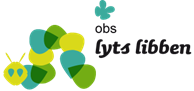 Inleiding
Uit landelijk onderzoek blijkt dat de leergroei van leerlingen afgenomen is in de periode van thuisonderwijs als gevolg van COVID-19. Ook is het welbevinden van leerlingen gedaald en zijn  executieve functies niet tot hun recht gekomen. Ook op Lyts Libben in Berlikum is dit zichtbaar geworden in de diepte-analyse n.a.v. de midden-toetsing CITO (maart 2021) en de tevredenheidsenquêtes die bij leerlingen, ouders en leerkrachten zijn afgenomen (maart 2021). Opvallend is dat het thuisonderwijs de bestaande problemen, die we al veel langer signaleren en zichtbaar waren, heeft vergroot. Met het Nationaal Programma Onderwijs (NPO) gaan we ons volop inzetten om voor herstel hiervan te zorgen en willen we de achterstanden inlopen. Het NPO zien wij niet als een structurele verbetering van het onderwijs, wel als kans voor duurzame verbeteringen in onze schoolontwikkeling. Onze interventies zijn daarom gericht op een duurzame schoolontwikkeling. De minister benadrukt dit ook. Ons doel van het NPO op Lyts Libben is: 
Meer leerwinst voor de leerlingen, effectief inzetten van de NPO-gelden en leer- en werkplezier.Analyse
In het beleidsdocument NPO schoolprogramma Lyts Libben Berlikum is de schoolscan beschreven volgens het stappenplan dat door OCW is ontwikkeld. Hierin hebben we in kaart gebracht wat de brede impact van COVID-19 is geweest op onze leerlingen, welke behoeften wij en onze partners als gevolg daarvan hebben en welke (bewezen effectieve) interventies en/of welke externe deskundigheid van de menukaart we hebben gekozen, passend bij de huidige behoeften van onze leerlingenpopulatie voor het bereiken van ons doel.Interventies
In het NPO schoolprogramma Lyts Libben Berlikum hebben we de volgende (bewezen effectieve) duurzame interventies opgenomen: Eén op één begeleiding,  individuele instructie, leren van medeleerlingen, feedback, feedup & feedforward, interventies gericht op welbevinden en sociaal-emotionele, ontwikkeling van leerlingen, metacognitie en zelfregulerend leren, samenwerkend leren, inzet onderwijsassistent en leermiddelenSchooljaarplan 2021 - 2022Schooljaarplan 2021 - 2022Schooljaarplan 2021 - 2022Schooljaarplan 2021 - 2022Schooljaarplan 2021 - 2022Schooljaarplan 2021 - 2022Onderwerp: Onderwijsproces (OP1)
AanbodOnderwerp: Onderwijsproces (OP1)
AanbodOnderwerp: Onderwijsproces (OP1)
AanbodBudget:  € 6500,00 (waarvan € 3932,54 NPO)Budget:  € 6500,00 (waarvan € 3932,54 NPO)Budget:  € 6500,00 (waarvan € 3932,54 NPO)Huidige situatie: Bij de start van het nieuwe schooljaar 2021-2022 gaan we werken met een nieuwe methode voor voortgezet technisch lezen Blink Lezen in combinatie en geïntegreerd met Blink Wereld (aardrijkskunde, geschiedenis en natuur & techniek). Ook gaan we werken met een Alles Telt Q voor groep 3 en de nieuwe versie van Blits. In Blits zit een doorgaande lijn digitale geletterdheid. Voor Frysk is een taalplan 2030 opgesteld. Aan school om hier een plan van aanpak m.b.t. het proces op te stellen. We hebben onze school ingeschreven voor het aanbod cultureel onderwijs vanuit gemeente Waadhoeke (talentontwikkeling). Huidige situatie: Bij de start van het nieuwe schooljaar 2021-2022 gaan we werken met een nieuwe methode voor voortgezet technisch lezen Blink Lezen in combinatie en geïntegreerd met Blink Wereld (aardrijkskunde, geschiedenis en natuur & techniek). Ook gaan we werken met een Alles Telt Q voor groep 3 en de nieuwe versie van Blits. In Blits zit een doorgaande lijn digitale geletterdheid. Voor Frysk is een taalplan 2030 opgesteld. Aan school om hier een plan van aanpak m.b.t. het proces op te stellen. We hebben onze school ingeschreven voor het aanbod cultureel onderwijs vanuit gemeente Waadhoeke (talentontwikkeling). Huidige situatie: Bij de start van het nieuwe schooljaar 2021-2022 gaan we werken met een nieuwe methode voor voortgezet technisch lezen Blink Lezen in combinatie en geïntegreerd met Blink Wereld (aardrijkskunde, geschiedenis en natuur & techniek). Ook gaan we werken met een Alles Telt Q voor groep 3 en de nieuwe versie van Blits. In Blits zit een doorgaande lijn digitale geletterdheid. Voor Frysk is een taalplan 2030 opgesteld. Aan school om hier een plan van aanpak m.b.t. het proces op te stellen. We hebben onze school ingeschreven voor het aanbod cultureel onderwijs vanuit gemeente Waadhoeke (talentontwikkeling). Doel: School stemt het onderwijsaanbod af op de kenmerken van de leerlingenpopulatie en bereidt leerlingen goed voor op het vervolgonderwijs en de samenlevingDoel: School stemt het onderwijsaanbod af op de kenmerken van de leerlingenpopulatie en bereidt leerlingen goed voor op het vervolgonderwijs en de samenlevingDoel: School stemt het onderwijsaanbod af op de kenmerken van de leerlingenpopulatie en bereidt leerlingen goed voor op het vervolgonderwijs en de samenlevingActiviteitenActiviteitenActiviteitenVerantwoordelijkDeadline Status Taalplan Frysk -> plan van aanpak schrijven en uitvoerenActiviteiten programma Waadzinnig.Implementeren Blits  leerlijn digitale geletterdheid (groep 5 t/m 8) Implementeren Blink Lezen en Blink Wereld  NPO gelden uitvoeren m.b.t. het aanbod Implementatie Sterk met TaalImplementatie Bouw (met tutoren en borgen)Portfolio Onderbouwd groep 1/2Aanbod begrijpend luisteren groep 2 en groep 3Aanbod Snappet afstemmen – uniforme lijnNieuwe doelen voor de bieb: Dagelijks voorlezen in alle groepen1x per maand bijv. een boekenkring/boeken speeddate  organiserenVriendentest groep 7/8 met leesconsulentTaalplan Frysk -> plan van aanpak schrijven en uitvoerenActiviteiten programma Waadzinnig.Implementeren Blits  leerlijn digitale geletterdheid (groep 5 t/m 8) Implementeren Blink Lezen en Blink Wereld  NPO gelden uitvoeren m.b.t. het aanbod Implementatie Sterk met TaalImplementatie Bouw (met tutoren en borgen)Portfolio Onderbouwd groep 1/2Aanbod begrijpend luisteren groep 2 en groep 3Aanbod Snappet afstemmen – uniforme lijnNieuwe doelen voor de bieb: Dagelijks voorlezen in alle groepen1x per maand bijv. een boekenkring/boeken speeddate  organiserenVriendentest groep 7/8 met leesconsulentTaalplan Frysk -> plan van aanpak schrijven en uitvoerenActiviteiten programma Waadzinnig.Implementeren Blits  leerlijn digitale geletterdheid (groep 5 t/m 8) Implementeren Blink Lezen en Blink Wereld  NPO gelden uitvoeren m.b.t. het aanbod Implementatie Sterk met TaalImplementatie Bouw (met tutoren en borgen)Portfolio Onderbouwd groep 1/2Aanbod begrijpend luisteren groep 2 en groep 3Aanbod Snappet afstemmen – uniforme lijnNieuwe doelen voor de bieb: Dagelijks voorlezen in alle groepen1x per maand bijv. een boekenkring/boeken speeddate  organiserenVriendentest groep 7/8 met leesconsulent→ Team, IB, directeurJuli ‘22BorgingBorgingBorgingConsequenties schooljaarplan 2022 - 2023Consequenties schooljaarplan 2022 - 2023Consequenties schooljaarplan 2022 - 2023HoeHoeWieSchoolplanXDirectieSchoolgidsXDirectieGroepsmap XTeamNotulenXTeamGesprekkencyclus (POP)ScholingSchooljaarplan 2021 - 2022Schooljaarplan 2021 - 2022Schooljaarplan 2021 - 2022Schooljaarplan 2021 - 2022Schooljaarplan 2021 - 2022Schooljaarplan 2021 - 2022Onderwerp: Onderwijsproces (OP2/OP3/OP4)
AanbodOnderwerp: Onderwijsproces (OP2/OP3/OP4)
AanbodOnderwerp: Onderwijsproces (OP2/OP3/OP4)
AanbodBudget:  -Budget:  -Budget:  -Huidige situatie:  De onderwijsinspectie heeft op 27 maart 2019 een thema-onderzoek Passend Onderwijs uitgevoerd op Lyts Libben. De uitslag was positief. De PDCA-zorgcyclus is kloppend met de toevoeging van het Overzicht Onderwijsbehoeften Groep (OOG).De blokplanningen kunnen nog meer gestalte krijgen. Leraren differentiëren en hebben samenwerkend leren/coöperatieve werkvormen binnen hun lesgeven geïntegreerd. We kunnen ons nog verder toeleggen en verdiepen op het geven van feedback feedup en feedforward, kindgesprekken en executieve functies Huidige situatie:  De onderwijsinspectie heeft op 27 maart 2019 een thema-onderzoek Passend Onderwijs uitgevoerd op Lyts Libben. De uitslag was positief. De PDCA-zorgcyclus is kloppend met de toevoeging van het Overzicht Onderwijsbehoeften Groep (OOG).De blokplanningen kunnen nog meer gestalte krijgen. Leraren differentiëren en hebben samenwerkend leren/coöperatieve werkvormen binnen hun lesgeven geïntegreerd. We kunnen ons nog verder toeleggen en verdiepen op het geven van feedback feedup en feedforward, kindgesprekken en executieve functies Huidige situatie:  De onderwijsinspectie heeft op 27 maart 2019 een thema-onderzoek Passend Onderwijs uitgevoerd op Lyts Libben. De uitslag was positief. De PDCA-zorgcyclus is kloppend met de toevoeging van het Overzicht Onderwijsbehoeften Groep (OOG).De blokplanningen kunnen nog meer gestalte krijgen. Leraren differentiëren en hebben samenwerkend leren/coöperatieve werkvormen binnen hun lesgeven geïntegreerd. We kunnen ons nog verder toeleggen en verdiepen op het geven van feedback feedup en feedforward, kindgesprekken en executieve functies Doel: School richt de PDCA cyclus m.b.t. Zicht op ontwikkeling, Didactisch handelen en (extra) Ondersteuning doelmatig en effectief in op de onderwijsbehoeften van de leerlingen zodat ze een ononderbroken ontwikkeling doorlopenDoel: School richt de PDCA cyclus m.b.t. Zicht op ontwikkeling, Didactisch handelen en (extra) Ondersteuning doelmatig en effectief in op de onderwijsbehoeften van de leerlingen zodat ze een ononderbroken ontwikkeling doorlopenDoel: School richt de PDCA cyclus m.b.t. Zicht op ontwikkeling, Didactisch handelen en (extra) Ondersteuning doelmatig en effectief in op de onderwijsbehoeften van de leerlingen zodat ze een ononderbroken ontwikkeling doorlopenActiviteitenActiviteitenActiviteitenVerantwoordelijkDeadline Status PDCA-cyclus evalueren/doorgaande lijn: dag- en weekplanning OOGUpdate dyslexie protocolPDCA-cyclus evalueren/doorgaande lijn: dag- en weekplanning OOGUpdate dyslexie protocolPDCA-cyclus evalueren/doorgaande lijn: dag- en weekplanning OOGUpdate dyslexie protocol→ Team, IB, directeurJuli ‘22BorgingBorgingBorgingConsequenties schooljaarplan 2022 - 2023Consequenties schooljaarplan 2022 - 2023Consequenties schooljaarplan 2022 - 2023HoeHoeWieSchoolplanXDirectieSchoolgidsXDirectieGroepsmap XTeamNotulenXTeamGesprekkencyclus (POP)ScholingXTeamSchooljaarplan 2021 - 2022Schooljaarplan 2021 - 2022Schooljaarplan 2021 - 2022Schooljaarplan 2021 - 2022Schooljaarplan 2021 - 2022Schooljaarplan 2021 - 2022Onderwerp: Onderwijsproces (OP6)
SamenwerkingOnderwerp: Onderwijsproces (OP6)
SamenwerkingOnderwerp: Onderwijsproces (OP6)
SamenwerkingBudget:  
-Budget:  
-Budget:  
-Huidige situatie:  Vanaf de rapportbespreking eind groep 4 zijn de kinderen aanwezig bij de rapportbesprekingen. Binnen de dagelijkse lessen voeren we kind-gesprekken maar we hebben hierover geen visie, beleid, doelen en afspraken gemaakt. Social Schools is ons ouderportaal en dit bevalt goed.De relatie met de partners binnen het gebouw ‘De Foarútgong’ en met externen is goed.Huidige situatie:  Vanaf de rapportbespreking eind groep 4 zijn de kinderen aanwezig bij de rapportbesprekingen. Binnen de dagelijkse lessen voeren we kind-gesprekken maar we hebben hierover geen visie, beleid, doelen en afspraken gemaakt. Social Schools is ons ouderportaal en dit bevalt goed.De relatie met de partners binnen het gebouw ‘De Foarútgong’ en met externen is goed.Huidige situatie:  Vanaf de rapportbespreking eind groep 4 zijn de kinderen aanwezig bij de rapportbesprekingen. Binnen de dagelijkse lessen voeren we kind-gesprekken maar we hebben hierover geen visie, beleid, doelen en afspraken gemaakt. Social Schools is ons ouderportaal en dit bevalt goed.De relatie met de partners binnen het gebouw ‘De Foarútgong’ en met externen is goed.Doel:Kind gesprekken implementeren binnen het onderwijs waarbij de onderwijsbehoefte van het kind en het pedagogisch handelen van de leraar centraal staan zodat het kind mede-eigenaar is van de eigen ontwikkeling.Ouderparticipatie stimuleren door de invoering van een digitaal ouderportaal. Doel:Kind gesprekken implementeren binnen het onderwijs waarbij de onderwijsbehoefte van het kind en het pedagogisch handelen van de leraar centraal staan zodat het kind mede-eigenaar is van de eigen ontwikkeling.Ouderparticipatie stimuleren door de invoering van een digitaal ouderportaal. Doel:Kind gesprekken implementeren binnen het onderwijs waarbij de onderwijsbehoefte van het kind en het pedagogisch handelen van de leraar centraal staan zodat het kind mede-eigenaar is van de eigen ontwikkeling.Ouderparticipatie stimuleren door de invoering van een digitaal ouderportaal. ActiviteitenActiviteitenActiviteitenVerantwoordelijkDeadline Status Samenwerking CEDIN (Maike Rhea) m.b.t. trainingen feedback, feedup en feedforward, executieve functies en kindgesprekkenSamenwerking AFÛK m.b.t. Frysk 2030. Skoalstiper: Aant Jelle Soepboer MDO ELAN OnderwijsgroepPeuterspeelzaal ‘It Hûnenêst’c.b.s. De FûgelsangBSO Stichting Kinderopvang FrieslandGebiedsteam WaadhoekeVerdere externen zoals logopedisten, kinder-coachen, fysiotherapeuten enz.Samenwerking CEDIN (Maike Rhea) m.b.t. trainingen feedback, feedup en feedforward, executieve functies en kindgesprekkenSamenwerking AFÛK m.b.t. Frysk 2030. Skoalstiper: Aant Jelle Soepboer MDO ELAN OnderwijsgroepPeuterspeelzaal ‘It Hûnenêst’c.b.s. De FûgelsangBSO Stichting Kinderopvang FrieslandGebiedsteam WaadhoekeVerdere externen zoals logopedisten, kinder-coachen, fysiotherapeuten enz.Samenwerking CEDIN (Maike Rhea) m.b.t. trainingen feedback, feedup en feedforward, executieve functies en kindgesprekkenSamenwerking AFÛK m.b.t. Frysk 2030. Skoalstiper: Aant Jelle Soepboer MDO ELAN OnderwijsgroepPeuterspeelzaal ‘It Hûnenêst’c.b.s. De FûgelsangBSO Stichting Kinderopvang FrieslandGebiedsteam WaadhoekeVerdere externen zoals logopedisten, kinder-coachen, fysiotherapeuten enz.→ Team, IB, directeurJuli ‘22BorgingBorgingBorgingConsequenties schooljaarplan 2022 - 2023Consequenties schooljaarplan 2022 - 2023Consequenties schooljaarplan 2022 - 2023HoeHoeWieSchoolplanXDirectieSchoolgidsXDirectieGroepsmap XTeamNotulenXTeamGesprekkencyclus (POP)ScholingXTeamSchooljaarplan 2021 - 2022Schooljaarplan 2021 - 2022Schooljaarplan 2021 - 2022Schooljaarplan 2021 - 2022Schooljaarplan 2021 - 2022Schooljaarplan 2021 - 2022Onderwerp: Schoolklimaat (SK2)
Pedagogisch KlimaatOnderwerp: Schoolklimaat (SK2)
Pedagogisch KlimaatOnderwerp: Schoolklimaat (SK2)
Pedagogisch KlimaatBudget:  -Budget:  -Budget:  -Huidige situatie: Er is een doorgaande lijn in de wekelijkse lessen van de Vreedzame School. De methode is vernieuwd. De veiligheidscoördinatoren zijn gecertificeerd. Er is een nieuwe veiligheidsplan. De taken van veiligheidscoördinatoren zijn nog niet vastgelegd. Huidige situatie: Er is een doorgaande lijn in de wekelijkse lessen van de Vreedzame School. De methode is vernieuwd. De veiligheidscoördinatoren zijn gecertificeerd. Er is een nieuwe veiligheidsplan. De taken van veiligheidscoördinatoren zijn nog niet vastgelegd. Huidige situatie: Er is een doorgaande lijn in de wekelijkse lessen van de Vreedzame School. De methode is vernieuwd. De veiligheidscoördinatoren zijn gecertificeerd. Er is een nieuwe veiligheidsplan. De taken van veiligheidscoördinatoren zijn nog niet vastgelegd. Doel: De school heeft een ondersteunend en positief pedagogisch klimaat volgens de principes van de Vreedzame School. We meten de veiligheid en het welbevinden van leerlingen en anticiperen op de uitkomsten en middels VISEONDoel: De school heeft een ondersteunend en positief pedagogisch klimaat volgens de principes van de Vreedzame School. We meten de veiligheid en het welbevinden van leerlingen en anticiperen op de uitkomsten en middels VISEONDoel: De school heeft een ondersteunend en positief pedagogisch klimaat volgens de principes van de Vreedzame School. We meten de veiligheid en het welbevinden van leerlingen en anticiperen op de uitkomsten en middels VISEONActiviteitenActiviteitenActiviteitenVerantwoordelijkDeadline Status Implementeren Vreedzame school en de leerlijn voor actief burgerschap en sociale integratie.Taken veiligheidscoördinatoren vastleggenScholing veiligheidscoördinatoren volgenImplementeren Vreedzame school en de leerlijn voor actief burgerschap en sociale integratie.Taken veiligheidscoördinatoren vastleggenScholing veiligheidscoördinatoren volgenImplementeren Vreedzame school en de leerlijn voor actief burgerschap en sociale integratie.Taken veiligheidscoördinatoren vastleggenScholing veiligheidscoördinatoren volgen→ Team, IB, Directie, VeiligheidscoördinatorenJuli ‘22BorgingBorgingBorgingConsequenties schooljaarplan 2022 - 2023Consequenties schooljaarplan 2022 - 2023Consequenties schooljaarplan 2022 - 2023HoeHoeWieSchoolplanXDirectieSchoolgidsXDirectieGroepsmap XTeamNotulenXTeamGesprekkencyclus (POP)ScholingSchooljaarplan 2021 - 2022Schooljaarplan 2021 - 2022Schooljaarplan 2021 - 2022Schooljaarplan 2021 - 2022Schooljaarplan 2021 - 2022Schooljaarplan 2021 - 2022Onderwerp: Onderwijsresultaten (OR1)
OnderwijsresultatenOnderwerp: Onderwijsresultaten (OR1)
OnderwijsresultatenOnderwerp: Onderwijsresultaten (OR1)
OnderwijsresultatenBudget:  -Budget:  -Budget:  -Huidige situatie:  
De afgelopen 3 jaar heeft de school een voldoende gescoord op de eindopbrengsten (eindtoets CITO groep 8). Vanaf 1-8-2020 gaat de onderwijsinspectie haar beoordeling geven op grond van het onderwijsresultatenmodel. Huidige situatie:  
De afgelopen 3 jaar heeft de school een voldoende gescoord op de eindopbrengsten (eindtoets CITO groep 8). Vanaf 1-8-2020 gaat de onderwijsinspectie haar beoordeling geven op grond van het onderwijsresultatenmodel. Huidige situatie:  
De afgelopen 3 jaar heeft de school een voldoende gescoord op de eindopbrengsten (eindtoets CITO groep 8). Vanaf 1-8-2020 gaat de onderwijsinspectie haar beoordeling geven op grond van het onderwijsresultatenmodel. Doel: De leerlingen behalen op de cognitieve competenties het niveau dat passend is bij hun ontwikkeling en stromen passend uit naar het voortgezet onderwijsDoel: De leerlingen behalen op de cognitieve competenties het niveau dat passend is bij hun ontwikkeling en stromen passend uit naar het voortgezet onderwijsDoel: De leerlingen behalen op de cognitieve competenties het niveau dat passend is bij hun ontwikkeling en stromen passend uit naar het voortgezet onderwijsActiviteitenActiviteitenActiviteitenVerantwoordelijkDeadline Status Analyse eindtoets maken en bespreken in het teamTaalverzorging 1F-2F-1S rekenen en taalHogere doelen stellen (en behalen)Plan van aanpak maken en uitvoeren in de groepen 6, 7 en 8 n.a.v. diepte-analyse  eindtoetsen (1F-2F-1S) schooljaar 2020-2021Screening beginnende geletterdheid groep 2 in oktober en aprilAnalyse eindtoets maken en bespreken in het teamTaalverzorging 1F-2F-1S rekenen en taalHogere doelen stellen (en behalen)Plan van aanpak maken en uitvoeren in de groepen 6, 7 en 8 n.a.v. diepte-analyse  eindtoetsen (1F-2F-1S) schooljaar 2020-2021Screening beginnende geletterdheid groep 2 in oktober en aprilAnalyse eindtoets maken en bespreken in het teamTaalverzorging 1F-2F-1S rekenen en taalHogere doelen stellen (en behalen)Plan van aanpak maken en uitvoeren in de groepen 6, 7 en 8 n.a.v. diepte-analyse  eindtoetsen (1F-2F-1S) schooljaar 2020-2021Screening beginnende geletterdheid groep 2 in oktober en april→ Team, IB, DirectieJuli ‘22BorgingBorgingBorgingConsequenties schooljaarplan 2022 - 2023Consequenties schooljaarplan 2022 - 2023Consequenties schooljaarplan 2022 - 2023HoeHoeWieSchoolplanXDirectieSchoolgidsXDirectieGroepsmap XTeamNotulenXTeamGesprekkencyclus (POP)ScholingSchooljaarplan 2021 - 2022Schooljaarplan 2021 - 2022Schooljaarplan 2021 - 2022Schooljaarplan 2021 - 2022Schooljaarplan 2021 - 2022Schooljaarplan 2021 - 2022Onderwerp: Onderwijsresultaten (OR2)
Sociale- en maatschappelijke competentiesOnderwerp: Onderwijsresultaten (OR2)
Sociale- en maatschappelijke competentiesOnderwerp: Onderwijsresultaten (OR2)
Sociale- en maatschappelijke competentiesBudget:  -Budget:  -Budget:  -Huidige situatie:  We meten de veiligheid en het welbevinden van leerlingen middels VISEON. Bij zorgsignalen zetten we interventies uit.
De doorgaande lijn ‘Actief Burgerschap & Sociale Integratie’ is in ontwikkelingHuidige situatie:  We meten de veiligheid en het welbevinden van leerlingen middels VISEON. Bij zorgsignalen zetten we interventies uit.
De doorgaande lijn ‘Actief Burgerschap & Sociale Integratie’ is in ontwikkelingHuidige situatie:  We meten de veiligheid en het welbevinden van leerlingen middels VISEON. Bij zorgsignalen zetten we interventies uit.
De doorgaande lijn ‘Actief Burgerschap & Sociale Integratie’ is in ontwikkelingDoel: De leerlingen behalen sociale- en maatschappelijke competenties op het niveau dat tenminste in overeenstemming is met de gestelde doelenDoel: De leerlingen behalen sociale- en maatschappelijke competenties op het niveau dat tenminste in overeenstemming is met de gestelde doelenDoel: De leerlingen behalen sociale- en maatschappelijke competenties op het niveau dat tenminste in overeenstemming is met de gestelde doelenActiviteitenActiviteitenActiviteitenVerantwoordelijkDeadline Status Doorgaande lijn in actief burgerschap en sociale integratie in de nieuwe methode van de Vreedzame school tijdens teambijeenkomsten bespreken.Borgingsdocument actief burgerschap en sociale integratie opstellen en borgen.Doorgaande lijn in actief burgerschap en sociale integratie in de nieuwe methode van de Vreedzame school tijdens teambijeenkomsten bespreken.Borgingsdocument actief burgerschap en sociale integratie opstellen en borgen.Doorgaande lijn in actief burgerschap en sociale integratie in de nieuwe methode van de Vreedzame school tijdens teambijeenkomsten bespreken.Borgingsdocument actief burgerschap en sociale integratie opstellen en borgen.→ Team, IB, DirectieJuli ‘22BorgingBorgingBorgingConsequenties schooljaarplan 2022 - 2023Consequenties schooljaarplan 2022 - 2023Consequenties schooljaarplan 2022 - 2023HoeHoeWieSchoolplanXDirectieSchoolgidsXDirectieGroepsmap XTeamNotulenXTeamGesprekkencyclus (POP)ScholingSchooljaarplan 2021 - 2022Schooljaarplan 2021 - 2022Schooljaarplan 2021 - 2022Schooljaarplan 2021 - 2022Schooljaarplan 2021 - 2022Schooljaarplan 2021 - 2022Onderwerp: Onderwijsresultaten (OR3)
VervolgsuccesOnderwerp: Onderwijsresultaten (OR3)
VervolgsuccesOnderwerp: Onderwijsresultaten (OR3)
VervolgsuccesBudget:  -Budget:  -Budget:  -Huidige situatie: We hebben het vervolgsucces van leerlingen na groep 8 verzameld en vastgelegd in een document. Het percentage leerlingen dat na 3 jaar op het uitstroomniveau zit, ligt boven de normHuidige situatie: We hebben het vervolgsucces van leerlingen na groep 8 verzameld en vastgelegd in een document. Het percentage leerlingen dat na 3 jaar op het uitstroomniveau zit, ligt boven de normHuidige situatie: We hebben het vervolgsucces van leerlingen na groep 8 verzameld en vastgelegd in een document. Het percentage leerlingen dat na 3 jaar op het uitstroomniveau zit, ligt boven de normDoel: De bestemming van de leerlingen na het verlaten van de school is bekend en voldoet ten minste aan de verwachtingen van de school.Doel: De bestemming van de leerlingen na het verlaten van de school is bekend en voldoet ten minste aan de verwachtingen van de school.Doel: De bestemming van de leerlingen na het verlaten van de school is bekend en voldoet ten minste aan de verwachtingen van de school.ActiviteitenActiviteitenActiviteitenVerantwoordelijkDeadline Status Jaarlijks bekijken opnieuw wat het percentage leerlingen dat wel/niet na 3 jaar op het uitstroomniveau zit.Jaarlijks bekijken opnieuw wat het percentage leerlingen dat wel/niet na 3 jaar op het uitstroomniveau zit.Jaarlijks bekijken opnieuw wat het percentage leerlingen dat wel/niet na 3 jaar op het uitstroomniveau zit.→ Team, IB, DirectieJuli ‘22BorgingBorgingBorgingConsequenties schooljaarplan 2022 - 2023Consequenties schooljaarplan 2022 - 2023Consequenties schooljaarplan 2022 - 2023HoeHoeWieSchoolplanXDirectieSchoolgidsXDirectieGroepsmap XTeamNotulenXTeamGesprekkencyclus (POP)ScholingSchooljaarplan 2021 - 2022Schooljaarplan 2021 - 2022Schooljaarplan 2021 - 2022Schooljaarplan 2021 - 2022Schooljaarplan 2021 - 2022Schooljaarplan 2021 - 2022Onderwerp: Kwaliteit & Ambitie (KA1)                                                                                  
KwaliteitscyclusOnderwerp: Kwaliteit & Ambitie (KA1)                                                                                  
KwaliteitscyclusOnderwerp: Kwaliteit & Ambitie (KA1)                                                                                  
KwaliteitscyclusBudget:  Budget:  Budget:  Huidige situatie: We werken voor het 5e jaar met WMK. Tijdens het schooljaar 2020-2021 is de tevredenheidsenquête (SK2) afgenomen onder leerlingen, ouders, team en directie. De Visie en Missie is in 2017-2018 met het team opgesteld. De visie wordt jaarlijks geëvalueerd. Huidige situatie: We werken voor het 5e jaar met WMK. Tijdens het schooljaar 2020-2021 is de tevredenheidsenquête (SK2) afgenomen onder leerlingen, ouders, team en directie. De Visie en Missie is in 2017-2018 met het team opgesteld. De visie wordt jaarlijks geëvalueerd. Huidige situatie: We werken voor het 5e jaar met WMK. Tijdens het schooljaar 2020-2021 is de tevredenheidsenquête (SK2) afgenomen onder leerlingen, ouders, team en directie. De Visie en Missie is in 2017-2018 met het team opgesteld. De visie wordt jaarlijks geëvalueerd. Doel: Het bestuur en de school hebben een stelsel van kwaliteitszorg ingericht en verbeteren op basis daarvan het onderwijs. School werkt volgens een toekomstgerichte en heldere visie en missie waarvan het eigenaarschap ligt bij het teamDoel: Het bestuur en de school hebben een stelsel van kwaliteitszorg ingericht en verbeteren op basis daarvan het onderwijs. School werkt volgens een toekomstgerichte en heldere visie en missie waarvan het eigenaarschap ligt bij het teamDoel: Het bestuur en de school hebben een stelsel van kwaliteitszorg ingericht en verbeteren op basis daarvan het onderwijs. School werkt volgens een toekomstgerichte en heldere visie en missie waarvan het eigenaarschap ligt bij het teamActiviteitenActiviteitenActiviteitenVerantwoordelijkDeadline Status Planning kaarten WMK:AanbodExtra OndersteuningKwaliteitscultuur OnderwijsprocesPlanning kaarten WMK:AanbodExtra OndersteuningKwaliteitscultuur OnderwijsprocesPlanning kaarten WMK:AanbodExtra OndersteuningKwaliteitscultuur Onderwijsproces→ Team, IB, DirectieJuli ‘22BorgingBorgingBorgingConsequenties schooljaarplan 2022 - 2023Consequenties schooljaarplan 2022 - 2023Consequenties schooljaarplan 2022 - 2023HoeHoeWieSchoolplanXDirectieSchoolgidsXDirectieGroepsmap XTeamNotulenXTeamGesprekkencyclus (POP)ScholingSchooljaarplan 2021 - 2022Schooljaarplan 2021 - 2022Schooljaarplan 2021 - 2022Schooljaarplan 2021 - 2022Schooljaarplan 2021 - 2022Schooljaarplan 2021 - 2022Onderwerp: Onderwijsproces (KA2)
KwaliteitscultuurOnderwerp: Onderwijsproces (KA2)
KwaliteitscultuurOnderwerp: Onderwijsproces (KA2)
KwaliteitscultuurBudget:  € 3437,50 (waarvan € 2957,74 vanuit NPO)Budget:  € 3437,50 (waarvan € 2957,74 vanuit NPO)Budget:  € 3437,50 (waarvan € 2957,74 vanuit NPO)Huidige situatie: Leraren werken voortdurend aan hun professionalisering. We werken met de gesprekkencyclus van Mooi Inzichtelijk (Coo7)Huidige situatie: Leraren werken voortdurend aan hun professionalisering. We werken met de gesprekkencyclus van Mooi Inzichtelijk (Coo7)Huidige situatie: Leraren werken voortdurend aan hun professionalisering. We werken met de gesprekkencyclus van Mooi Inzichtelijk (Coo7)Doel: Het bestuur en de school kennen een professionele kwaliteitscultuur en functioneren transparant en integerDoel: Het bestuur en de school kennen een professionele kwaliteitscultuur en functioneren transparant en integerDoel: Het bestuur en de school kennen een professionele kwaliteitscultuur en functioneren transparant en integerActiviteitenActiviteitenActiviteitenVerantwoordelijkDeadline Status Teamtrainingen:CEDIN: Training feedback, feed-up, feedforwardCEDIN: Training Executieve functiesCEDIN: Training KindgesprekkenSnappet: Training doorgaande lijn rekenen 1F-1SBibliotheek: Leesbevordering & laaggeletterdheidHet werkverdelingsplan en het professioneel statuur wordt jaarlijks opgesteld, besproken en geëvalueerdCoo7: Leraren werken voortdurend aan hun professionalisering en leggen dit vast in Mooi inzichtelijkScholing:
Alida Hiemstra-Schoonbergen volgt het 2e jaar van de  opleiding specialist het jonge kind, post-HBO Geeke Wijbenga volgt het 1e jaar van de opleiding gedragsspecialist, HBO
Teamtrainingen:CEDIN: Training feedback, feed-up, feedforwardCEDIN: Training Executieve functiesCEDIN: Training KindgesprekkenSnappet: Training doorgaande lijn rekenen 1F-1SBibliotheek: Leesbevordering & laaggeletterdheidHet werkverdelingsplan en het professioneel statuur wordt jaarlijks opgesteld, besproken en geëvalueerdCoo7: Leraren werken voortdurend aan hun professionalisering en leggen dit vast in Mooi inzichtelijkScholing:
Alida Hiemstra-Schoonbergen volgt het 2e jaar van de  opleiding specialist het jonge kind, post-HBO Geeke Wijbenga volgt het 1e jaar van de opleiding gedragsspecialist, HBO
Teamtrainingen:CEDIN: Training feedback, feed-up, feedforwardCEDIN: Training Executieve functiesCEDIN: Training KindgesprekkenSnappet: Training doorgaande lijn rekenen 1F-1SBibliotheek: Leesbevordering & laaggeletterdheidHet werkverdelingsplan en het professioneel statuur wordt jaarlijks opgesteld, besproken en geëvalueerdCoo7: Leraren werken voortdurend aan hun professionalisering en leggen dit vast in Mooi inzichtelijkScholing:
Alida Hiemstra-Schoonbergen volgt het 2e jaar van de  opleiding specialist het jonge kind, post-HBO Geeke Wijbenga volgt het 1e jaar van de opleiding gedragsspecialist, HBO
→ Team, IB, DirectieJuli ‘22BorgingBorgingBorgingConsequenties schooljaarplan 2022 - 2023Consequenties schooljaarplan 2022 - 2023Consequenties schooljaarplan 2022 - 2023HoeHoeWieSchoolplanXDirectieSchoolgidsXDirectieGroepsmap XTeamNotulenxTeamGesprekkencyclus (POP)XTeamScholingXTeamOpvallend & verklaringenLeerlingenNiet alle kinderen hebben thuis internetverbinding.Niet alle leerlingen waren altijd aanwezig bij de online lessen. De redenen hiervoor waren wisselend.Niet alle leerlingen waren te motiveren om de online lessen te volgen (bovenbouw).Leerlingen (die naar de noodopvang zijn gegaan) hadden thuis niet altijd voldoende ondersteuning omdat de thuissituatie niet toereikend was.Het schrijfproces van aan elkaar leren schrijven in groep 3 is onvoldoende aangeleerd.Leerlingen die thuis in de knel zaten, gingen (een aantal keren per week) naar de Noodopvang.De (meeste) leerlingen waren blij dat ze weer naar school konden.Uit de diepte-analyse n.a.v. de CITO middentoetsing komen de volgende zorgsignalen naar voren:Groep 4: begrijpend lezen en technisch lezenGroep 6: rekenenGroep 7: rekenen en begrijpend lezenOudersNiet alle ouders hebben de Nederlandse nationaliteit. Ongeveer 10% van onze leerlingen hebben anderstalige ouders. Daarnaast is 5% van onze ouders laaggeletterd. Dit maakte het geven en begeleiden van leerlingen thuis voor deze ouders lastig. Ouders werken ook thuis en moeten het thuisonderwijs combineren met hun eigen werk, dit zorgt voor stress.Het was een belasting voor ouders als ze meerdere kinderen thuisonderwijs moesten geven.Ouders hebben een andere band met hun kind dan de leerkracht.Ouders zijn ouders en geen leerkrachten.Ouders hebben hun best gedaan om binnen hun mogelijkheden het thuisonderwijs zo goed mogelijk uit te voeren. Dit verklaart ook hoe een kind uit zo’n periode van thuisonderwijs komt. Er zijn kinderen die hiervan hebben geprofiteerd.De (meeste) ouders waren blij dat de kinderen weer naar school konden.LeerkrachtenBij de start van het thuisonderwijs heeft het team een visie opgesteld. Focus ligt op de basisvakken rekenen, spelling en lezen. Vanaf groep 3 is er een uniforme weektaak ontwikkeld zodat het werk voor alle kinderen overzichtelijk en inzichtelijk was. Leerkrachten zijn ICT-vaardig en hebben zich het lesgeven via Teams vlot eigen gemaakt.Thuiswerkpakketten werden door de leerkrachten bij de kinderen thuis bezorgd.Leerkrachten ervaren dat de leerlingen letterlijk en figuurlijk op een afstand zitten waardoor je ze niet altijd goed kunt bereiken.Iedere week was er een teamoverleg waarin belangrijke agendapunten aan de orde kwamen en zorgleerlingen werden besproken.Aanbod rekenen groep 3 verliep lastig i.v.m. verouderde methode.Noodvang werd zoveel mogelijk verzorgd door personeel zonder lesgevende takenBij het hervatten van het fysieke onderwijs op 8 februari is in de combinatiegroep 5/6 gestart met hybride onderwijs. Ook dit hebben de leerkrachten zelfstandig opgepakt en uitgevoerd waarbij ze lerend tot een goede vorm van hybride onderwijs kwamen. Groep 7/8 heeft in maart een week hybride onderwijs gevolgd. De leerkrachten waren blij dat ze weer fysiek les konden geven op school.Conclusies basisvakkenConclusies basisvakkenConclusies basisvakkenGroep 4 Groep 6Groep 7 Technisch lezen M4 Technisch lezen E3 Begrijpend lezen M4
Begrijpend lezen E3 Rekenen M6 
Rekenen E5 Rekenen M7Rekenen E6Begrijpend lezen M7 Begrijpend lezen E644% van de leerlingen scoort onder het landelijk gemiddelde27% van de leerlingen scoort onder het landelijk gemiddelde50% van de leerlingen scoort onder het landelijk gemiddelde27% van de leerlingen scoort onder het landelijk gemiddelde46% van de leerlingen scoort onder het landelijk gemiddelde54%  van de leerlingen scoort onder het landelijk gemiddelde58% van de leerlingen scoort onder het landelijk gemiddeld38% van de leerlingen scoort onder het landelijk gemiddelde41% van de leerlingen scoort onder het landelijk gemiddeld38% van de leerlingen scoort onder het landelijk gemiddelde Uit de diepte-analyse komen de volgende verklaring naar voren:
Groep 4: Begrijpend lezen: het aanbod was op afstand lastig tot niet uitvoerbaar, dus niet toereikend Idem technisch lezen. Op school lezen de kinderen iedere dag.Groep 6:Er is weinig tot geen aandacht besteed aan breuken, verhoudingen en verbanden. Dit kwam in de CITO toets nadrukkelijk naar voren.Groep 7:
In deze groep zijn 4 kinderen met extra onderwijsbehoefte t.a.v. rekenen waaronder 2 OPP’s. Zij hebben tijdens de thuiswerkperiode van de leerkracht te weinig ondersteuning gehad.Begrijpend lezen: Dit zorgsignaal nemen we wel mee, maar betreft 2 leerlingen die een daling in vaardigheidsscores lieten zien. Wat betreft de andere leerlingen: de vaardigheidsscore van een leerling met een 1+ en is naar een 1 gegaan, 1 leerling gaat verhuizen en de andere leerling stroomt uit naar het VO.Uit de diepte-analyse komen de volgende verklaring naar voren:
Groep 4: Begrijpend lezen: het aanbod was op afstand lastig tot niet uitvoerbaar, dus niet toereikend Idem technisch lezen. Op school lezen de kinderen iedere dag.Groep 6:Er is weinig tot geen aandacht besteed aan breuken, verhoudingen en verbanden. Dit kwam in de CITO toets nadrukkelijk naar voren.Groep 7:
In deze groep zijn 4 kinderen met extra onderwijsbehoefte t.a.v. rekenen waaronder 2 OPP’s. Zij hebben tijdens de thuiswerkperiode van de leerkracht te weinig ondersteuning gehad.Begrijpend lezen: Dit zorgsignaal nemen we wel mee, maar betreft 2 leerlingen die een daling in vaardigheidsscores lieten zien. Wat betreft de andere leerlingen: de vaardigheidsscore van een leerling met een 1+ en is naar een 1 gegaan, 1 leerling gaat verhuizen en de andere leerling stroomt uit naar het VO.Uit de diepte-analyse komen de volgende verklaring naar voren:
Groep 4: Begrijpend lezen: het aanbod was op afstand lastig tot niet uitvoerbaar, dus niet toereikend Idem technisch lezen. Op school lezen de kinderen iedere dag.Groep 6:Er is weinig tot geen aandacht besteed aan breuken, verhoudingen en verbanden. Dit kwam in de CITO toets nadrukkelijk naar voren.Groep 7:
In deze groep zijn 4 kinderen met extra onderwijsbehoefte t.a.v. rekenen waaronder 2 OPP’s. Zij hebben tijdens de thuiswerkperiode van de leerkracht te weinig ondersteuning gehad.Begrijpend lezen: Dit zorgsignaal nemen we wel mee, maar betreft 2 leerlingen die een daling in vaardigheidsscores lieten zien. Wat betreft de andere leerlingen: de vaardigheidsscore van een leerling met een 1+ en is naar een 1 gegaan, 1 leerling gaat verhuizen en de andere leerling stroomt uit naar het VO.Algehele conclusie: We constateren dat de resultaten bij zowel de vakgebieden rekenen, technisch en begrijpend lezen lager zijn uitgevallen dan verwacht en dat hierdoor bovenstaande zorgsignalen zijn ontstaan.De rekenmethode groep 3 is verouderd (versie 1).We constateren dat de weektaak structuur bood tijdens de periode van thuisonderwijs. Hierin stond overzichtelijke en ordelijke de planning van het aanbod gedurende de week.  De weektaak wordt tijdens het fysieke onderwijs gecontinueerd.Algehele conclusie: We constateren dat de resultaten bij zowel de vakgebieden rekenen, technisch en begrijpend lezen lager zijn uitgevallen dan verwacht en dat hierdoor bovenstaande zorgsignalen zijn ontstaan.De rekenmethode groep 3 is verouderd (versie 1).We constateren dat de weektaak structuur bood tijdens de periode van thuisonderwijs. Hierin stond overzichtelijke en ordelijke de planning van het aanbod gedurende de week.  De weektaak wordt tijdens het fysieke onderwijs gecontinueerd.Algehele conclusie: We constateren dat de resultaten bij zowel de vakgebieden rekenen, technisch en begrijpend lezen lager zijn uitgevallen dan verwacht en dat hierdoor bovenstaande zorgsignalen zijn ontstaan.De rekenmethode groep 3 is verouderd (versie 1).We constateren dat de weektaak structuur bood tijdens de periode van thuisonderwijs. Hierin stond overzichtelijke en ordelijke de planning van het aanbod gedurende de week.  De weektaak wordt tijdens het fysieke onderwijs gecontinueerd.Conclusie zaakvakken:De huidige  methoden voor de zaakvakken (Naut, Meander, Brandaan, Blits) zijn verouderd en niet compleet. Tijdens het thuisonderwijs hebben we bewust de focus gelegd op de basisvakken waardoor de zaakvakken tijdens het schooljaar 2020-2021 onvoldoende aan bod zijn  gekomen. Gevolgen basisvakken & zaakvakken:De leerkrachten moeten zicht houden op het proces van herstel van hiaten en voldoende tijd hebben om individuele aandacht te geven aan leerlingen die dat nodig hebben/met specifieke onderwijsbehoeften. Expertise vanuit het MDO ELAN kan gewenst worden ingezet. Deze expertise is binnen de onderwijsgroep aanwezig. Voorts vraagt dit om tijd en extra handen in de groep. Dit kan in de vorm van een onderwijsassistent.We werken niet met een methode voor voortgezet technisch lezen. De huidige methode voor begrijpend lezen bleek lastig uitvoerbaar te zijn in de periode van thuisonderwijs. We gaan ons oriënteren op een nieuwe methode voor voortgezet technisch en begrijpend lezenEr is weinig concreet materiaal op school voor visuele ondersteuning bij rekenen. We gaan ons oriënteren op visuele materialen ter ondersteuning bij het rekenenWe willen een nieuwe impuls geven aan de zaakvakken. Hiervoor oriënteren we ons op een nieuwe methode voor de zaakvakken en Blits. Wellicht is er een methode passend bij onze leerlingenpopulatie waarin lezen en zaakvakken geïntegreerd zijn. Deze methode heeft dan onze voorkeur.Conclusie sociaal-emotionele ontwikkeling:De leerkrachten moeten zicht houden op het proces van herstel van hiaten en voldoende tijd hebben om individuele aandacht te geven aan leerlingen die dat nodig hebben/met specifieke onderwijsbehoeften. Expertise vanuit het MDO ELAN kan gewenst worden ingezet. Deze expertise is binnen de onderwijsgroep aanwezig. Voorts vraagt dit om tijd en extra handen in de groep. Dit kan in de vorm van een onderwijsassistent. De meeste kinderen van Lyts Libben hebben een stabiele thuissituatie. Een aantal kinderen niet.Deze kwetsbare kinderen zijn tijdens de thuisperiode op school geweest in de noodopvang. Alle kinderen, en deze groep kinderen in het bijzonder, hebben ‘last’ gehad van de periode van thuisonderwijs. Hierin misten ze de dagelijkse structuur, de interactie, sociale contacten met klasgenoten, groepsgesprekken, individuele gesprekken, het samenwerken, samen bewegen, de meesters en juffen. Binnen school is het wenselijk om meer kennis en inzicht te krijgen in het gedrag van leerlingen, dat na de thuiswerkperiode a.g.v. Corona, duidelijk naar voren is gekomen. De periode heeft de bestaande problemen vergroot die we al veel langer signaleren en zichtbaar zijn. De intern begeleider gaat hiervoor een 2-jarig opleiding tot gedragsspecialist volgen.Gevolgen sociaal-emotionele ontwikkeling:We gaan gericht inzetten en aandacht besteden aan leuke activiteiten die bijdragen aan het welbevinden van leerlingen en de groepsvorming in het algemeen. Hierbij denken we aan culturele activiteiten zoals natuureducatie, yoga, theater en poppenspel. De intern begeleider deelt haar expertise met de leerkrachten en vertaalt deze zo naar de werkvloer. De intern begeleider heeft hierin een coachende en begeleidende rol.Eén op één begeleiding = sterk bewijsDe leerkracht geeft intensieve individuele begeleiding. We plannen dit 2 à 3 keer per week in gedurende een vaste periode (6 tot 8 weken) om tot een optimaal resultaat te komen. De leerkracht monitort de voortgang en checkt per zorgcyclus of de één op één begeleiding het gewenste resultaat heeft. We leggen dit ieder kwartaal (PDCA) vast in het onderwijs ondersteuning groep (OOG). Individuele instructie (tutoring)  De leerkracht geeft, naast de algemene instructie, individuele instructie aan leerlingen die dat nodig hebben in de vorm van individuele opdrachten en begeleiding. Iedere leerling heeft zijn eigen onderwijsbehoefte en een persoonlijke benadering. Dit is de meest effectieve vorm van instructie die we dagelijks toepassen in de instructielessen. Leren van en met medeleerlingen (tutoring)Technisch lezen – programma Bouw: De leerlingen werken in tweetallen, waarbij we een oudere leerling koppelen aan een jongere leerling. Dit doen we 3 keer per week.Leescircuit lezen: Groepsoverstijgend lezen d.m.v. het maken van niveaugroepen. We doen dit iedere dag van 8:30-9:00 uurWederzijds leren: Op het leerplein zijn uitnodigende en effectieve werk/leerplekken waar kinderen samen kunnen werken en lerenFeedback, feedup en feedforwardBij het geven van feedback, feedup en feedforward door de leerkracht, krijgt een leerling informatie over zijn functioneren in relatie tot de leerdoelen of -leerresultaten. De leerkracht stuurt de leerling bij om het gestelde doel te bereiken door zijn inspanning en activiteiten te koppelen aan een bepaald resultaat. We volgen bij de start van het schooljaar 2021-2022 een training over feedback, feedup en feedforward verzorgd door bureau Oudeboon Advies en passen dit gedurende het schooljaar toe in de dagelijkse onderwijspraktijk.Interventies gericht op welbevinden en sociaal-emotionele ontwikkeling van leerlingenWelbevinden is bevorderend voor het leren en andersom is het krijgen van goed onderwijs bevorderend voor het welbevinden van kinderen. De relatie tussen welbevinden en leerresultaten is dynamisch én wederkerig. De intern begeleider volgt een opleiding tot gedragsspecialist om het welbevinden van alle leerlingen te vergroten. Daarnaast organiseren we per groep 10 lessen kinderyoga o.l.v. een ervaren docent. Ook maken we een aanbod voor natuureducatie en kunstzinnige vorming.Metacognitie en zelfregulerend lerenMetacognitie en zelfregulerend leren zijn executieve functies die erop gericht zijn om leerlingen zelf concreter te laten nadenken over hun leerproces. Sinds het schooljaar 2020-2021 werken we in de groepen 4 t/m 8 met een weektaak. Hierop staan de lessen van de basisvakken vermeld waarbij de instructielessen specifiek zijn aangemerkt. Dagelijks plannen kinderen hun eigen werk nadat de leerkracht de tijden van de instructiemomenten heeft gedeeld met de leerlingen. De leerlingen bepalen zelf of samen in een groepje welke strategie van leren de beste aanpak is voor een bepaalde taak. Het ‘leren leren’ staat hierin centraal. Om dit proces optimaal te laten verlopen willen we tijdens het schooljaar kindgesprekken gaan voeren om het zelfregulerend leren te optimaliseren. Hiervoor volgen we een training ‘Het voeren van kindgesprekken’ van bureau Oudeboon Advies. Gedurende het schooljaar 2021-2022 implementeren we de kindgesprekken binnen ons dagelijks onderwijs. Samenwerkend lerenLeerlingen werken bij activiteiten of leertaken met elkaar samen in groepjes die klein genoeg zijn om iedereen aan bod te laten komen. Hier willen we anticiperen op de tegenvallende resultaten van het technisch lezen. We werken in de groepen 3 t/m 6 dagelijks al met een leescircuit. Dit leescircuit gaan we uitbreiden naar de groepen 4 t/m 8. Iedere ochtend van 8:30-9:00 uur lezen alle leerlingen van de groepen 4 t/m 8 (en na de kerstvakantie groep 3 t/m 8 groepsoverstijgend iedere ochtend in een leescircuit. Aan het eind van het schooljaar 2020-2021 oriënteren we ons op een methode waarin het leesonderwijs geïntegreerd wordt aangeboden met de zaakvakken. OnderwijsassistentDe combinatiegroep 1/2 start met 21 leerlingen en heeft tot het einde van het schooljaar een instroom van 7 leerlingen. Daarmee komt de groepsgrootte richting de 30 leerlingen. In de groep zit een bovengemiddeld aantal kinderen met zorg. Met dit gegeven gaan we NPO gelden reserveren voor een onderwijsassistentLeermiddelenWe lopen er tegen aan de een aantal belangrijke leermiddelen verouderd zijn, ontbreken en/of wenselijk zijn:Met sprongen vooruitBlits Voortgezet technisch lezen in combinatie met de zaakvakken (biologie, aardrijkskunde, geschiedenisNieuwe rekenmethode groep 3Rekenmaterialen ter visuele ondersteuningToekenning NPO o.b.s. Lyts Libben€ 66.500,00Bovenschoolse afdracht€ 33.900,00Besteding€ 22.600,00Begroting NPO 2021-2022Toekenning NPO o.b.s. Lyts Libben€ 66.500,00Verplichte bovenschoolse afdracht (60%)- € 33.900,00Besteding o.b.s. Lyts Libben€ 22.600,00Besteding NPO gelden Lyts LibbenBedragExtra inzet onderwijsassistent 0.1 4355,00Muzieklessen6000,00Aanbod nieuwe methode Blits & Blink lezen en wereld3932,54Professionalisering CEDIN2957,74Natuur educatie 1954,72Yogalessen 2000,00Dans1400,00TOTAAL€ 22.600,00Begroting NPO 2021-2022Toekenning NPO o.b.s. Lyts Libben€ 66.500,00Verplichte bovenschoolse afdracht (60%)- € 33.900,00Besteding o.b.s. Lyts Libben€ 22.600,00Besteding NPO gelden Lyts LibbenBedragExtra inzet onderwijsassistent 0.1 4355,00Muzieklessen6000,00Aanbod nieuwe methode Blits & Blink lezen en wereld3932,54Professionalisering CEDIN2957,74Natuur educatie 1954,72Yogalessen 2000,00Dans1400,00TOTAAL€ 22.600,00